«18» марта 2021 года                                                                   с.ПриютноеЗАКЛЮЧЕНИЕпо внешней проверке годового отчёта об исполнении бюджета Нартинского сельского муниципального образования Республики Калмыкия за 2020 год     1. Основание для проведения экспертно-аналитического мероприятия:Федеральный закон от 07.02.2011 №6-ФЗ «Об общих принципах организации деятельности контрольно-счетных органов субъектов Российской Федерации и муниципальных образований», Положение о контрольно-ревизионной комиссии Приютненского районного муниципального образования Республики Калмыкия.    2. Цель экспертно-аналитического мероприятия: определение соответствия бюджетному кодексу, достоверности и обоснованности годовой отчетности главных администраторов и распорядителей бюджетных средств при исполнении бюджета в 2020 году.   3. Предмет экспертно-аналитического мероприятия: проект решения Собрания депутатов Нартинского СМО РК «Об утверждении отчета об исполнении  муниципального бюджета Нартинского сельского муниципального образования Республики Калмыкия за 2020 год».Общие положения         Заключение Контрольно-ревизионной комиссии Приютненского районного муниципального образования Республики Калмыкия на проект решения об утверждении отчета «Об утверждении отчета об исполнении бюджета Нартинского сельского муниципального образования Республики Калмыкия за 2020 год» подготовлено в соответствии  с Бюджетным кодексом Российской Федерации, Положения «О бюджетном процессе Нартинского сельского муниципального образовании Республики Калмыкия», Тройственного соглашения о передаче Контрольно-ревизионной комиссии Приютненского районного муниципального образования Республики Калмыкия  полномочий по осуществлению внешнего муниципального финансового контроля Нартинского сельского муниципального образования Республики Калмыкия и контроля за соблюдением установленного порядка управления и распоряжения муниципальным имуществом № 1 от 11.01.2019 года, Положения о Контрольно – ревизионной комиссии Приютненского РМО РК, утвержденным решением Собрания депутатов Приютненского РМО РК 15.02.2016г. №3, планом работы Контрольно-ревизионной комиссии Приютненского РМО РК на 2021 год, утвержденным решением Собрания депутатов Приютненского районного муниципального образования Республики Калмыкия 25.12.2020 №17 года и иными нормативно-правовыми актами.Отчёт об исполнении бюджета Нартинского сельского муниципального образования Республики Калмыкия за 2020 год представлен в срок, установленный Бюджетным кодексом РФ.Проверка бюджетной отчётности главных администраторов бюджетных средств за 2020 год.Годовая отчетность за 2020 год составлена в соответствии с Инструкцией о порядке составления и представления годовой, квартальной и месячной отчетности об исполнении бюджета бюджетной системы Российской Федерации, утвержденной приказом Министерства финансов Российской Федерации от 28.12.2010 №191н. Формы представленных документов бюджетной отчетности соответствуют формам, установленным вышеуказанной Инструкцией.Проведенная внешняя проверка годовой бюджетной отчетности дает основания полагать, что отчетность главных распорядителей и администраторов доходов достоверна.Анализ формирования и исполнения доходной части бюджета Нартинского сельского муниципального образования Республики Калмыкия за 2020год.Исходя из представленного на экспертизу проекта, в 2020 в муниципальный бюджет Нартинского СМО Республики Калмыкия поступило доходов в сумме 1515,2 тыс. рублей, что по сравнению с 2019 годом меньше  на 125,4 тыс. рублей. За 2019 год общая сумма доходов составила 26231,0 тыс.рублей. Уменьшение доходов связано с уменьшением дотации. Данные сравнительного анализа по доходам представлены в таблице 1.                                                                                                  таблица№1(тыс.руб).В муниципальный бюджет Нартинского СМО Республики Калмыкия за 2020 год поступило налоговых и неналоговых доходов в сумме 1178,2 тыс. рублей, что по сравнению с 2019 годом больше на 49,2 тыс. рублей. Данные сравнительного анализа по налоговым и неналоговым доходам представлены в таблице №2. Структура доходов муниципального бюджета Нартинского СМО РК за 2020 год такова:-налоговые доходы –1129,0 тыс. рублей или 68,8 % от общего объёма поступлений.                                                                                               Таблица №3 (руб).Налоговые доходыСумма поступлений налога на доходы физических лиц в 2020 годусоставила 40,2 тыс. руб. или 97,3% от утвержденных бюджетных назначений в сумме 41,3 тыс. рублей, что на 1,0 тыс. рублей больше по сравнению с 2019 годом. Удельный вес в общей сумме налоговых и неналоговых доходов данный вид налога составляет 3,4%Данный вид налога является одним из главных источником пополнения консолидированного бюджета Нартинского СМО РК, но в бюджет СМО поступает только 5 % этого вида налога. Это один из основных бюджет образующих налогов, способствующий росту налоговых поступлений за счет увеличения заработной платы работников бюджетной сферы, повышения качества администрирования, при этом нельзя забывать и о социальных выплатах, которые косвенно влияют на увеличение размера налоговых поступлений. По налогу на доходы физических лиц Правительством РФ предусмотрено сохранение в 2020 году социальных вычетов при исчислении налога и действующей ставки в размере 13%. -единый сельскохозяйственный налог, за 2020 год поступление которого составило 39,6 тыс. рублей или более 100% от плановых назначений, и по сравнению с 2019 годом, больше на 25,6 тыс. рублей. В 2019 году данный вид налог составил 14,0 тыс. рублей. Норматив отчисления составляет 70% в бюджет РМО и 30% в бюджеты поселений. Удельный вес в общей сумме налоговых и неналоговых доходов данный вид налога составляет 3,4%.Безвозмездные поступления За 2020 год в муниципальный бюджет Нартинского СМО РК поступили средства в качестве безвозмездных поступлений в сумме 337,0 тыс. рублей, что составляет более 100,0% к исполнению за аналогичный период 2019 года или меньше на 174,6 тыс. рублей. Исполнение за 2019 года составляло в сумме 511,6 тыс. рублей.Дотации бюджетам поселений на выравнивание бюджетной обеспеченности поступили в сумме 247,1 тыс. рублей или меньше на 182,1 тыс. рублей исполнения за 2019 год. Исполнение за 2019 год составляло в сумме 429,2 тыс. рублей. Дотация бюджетам поселений на поддержку мер по обеспечению сбалансированности бюджетов составила 0,00 тыс.руб., дотация не поступала за аналогичный период прошлого года.Субвенции бюджетам поселений за 2020 года в сумме 89,9 тыс. рублей поступили в бюджет Нартинского СМО. Исполнение за 2019 года составляло в сумме 82,4 тыс. рублей. Субсидии бюджетам поселения за 2020 год в сумме 0,0 тыс. рублей. Поступили в бюджет Нартинского СМО. Исполнение за 2019 года составляло в сумме 0,0 тыс. рублей. Расходы муниципального бюджетаАнализ исполнения расходов бюджета Нартинского сельского муниципального образования Республики Калмыкия за 2020 год по разделам функциональной классификацииОбщая сумма расходов муниципального бюджета Нартинского СМО РК за 2020 год составила 1566,2 тыс. рублей, из них:- общегосударственные расходы в сумме 1 070,2 тыс. рублей (68,3%);-национальная оборона в сумме 89,9 тыс. рублей (5,7%);-благоустройство в сумме 361,1 тыс. рублей (23,1%);- культура, кинематография в сумме тыс. рублей 45,0 (2,9%);Из общей суммы расходов израсходовано:- на заработную плату в сумме 692,0 тыс. рублей (44,2%);       - начисления на выплаты по оплате труда в сумме 205,8 тыс. рублей (13,1%);- на другие расходы в сумме 668,4 тыс. рублей.В сравнении с исполнением бюджета за 2019 года произошло увеличение расходов на 81,2 тыс. рублей: Раздел 0100 «Общегосударственные вопросы»По данному разделу произошло уменьшение расходов на 50,8тыс. рублей (в связи с уменьшением расходов на проведение культурно-массовых мероприятий )                  Раздел 0203»Национальная оборона»По данному разделу произошло увеличение расходов на 7,5тыс. рублей (увеличение заработной платы )                          Раздел  0500  «Жилищно-коммунальное хозяйство»По данному разделу произошло увеличение  расходов на 99,5тыс. рублей.(приобретение материалов на мемориальный комплекс)         -Раздел  0800  «Культура»По данному разделу произошло увеличение расходов на 45,0тыс. рублей на проведение культурно-массовых мероприятий.Источники финансирования дефицита муниципального бюджета Результат исполнения бюджета Нартинского сельского муниципального образования Республики Калмыкия по источникам финансирования: дефицит бюджета за 2020 года составил 50,9 тыс.  рублей.Остатки денежных средств по состоянию на 01.01.2021 года по бюджету Нартинского СМО РК составляли 584,2 тыс. рублей.Штатная численность Нартинского сельского муниципального образования Республики КалмыкияНа 01 января 2021 года по разделу 0100 «Общегосударственные вопросы» числится 1 учреждение. Общая численность работников муниципальной службы по разделу составляет 3 штатных единиц. Расходы на содержание муниципальных служащих за  2020 год составили в сумме 814,5 тыс. рублей.Контрольно-ревизионная комиссия считает возможным рассмотреть отчет «Об исполнении  муниципального бюджета Нартинского сельского муниципального образования Республики Калмыкия за 2020 год, предусмотрев следующие рекомендации:1. С целью пополнения доходной части бюджета в 2021 году повысить эффективность администрирования доходов, принять все возможные меры по взысканию имеющейся недоимки по налоговым и неналоговым платежам, а также погашению задолженности.2. Повысить эффективность расходования бюджетных средствВывод: Основные параметры бюджета Нартинского сельского муниципального образования Республики Калмыкия выполнены. На основании настоящего заключения Контрольно-ревизионная комиссия считает возможным рекомендовать Собранию депутатов Нартинского сельского муниципального образования Республики Калмыкия утвердить отчет «Об исполнении муниципального бюджета Нартинского сельского муниципального образования Республики Калмыкия за 2020 год».Председатель Контрольно-ревизионнойкомиссии Приютненского РМО РК                                     Кушнарева О.Н.Виды доходных источниковИсполнение в 2019 г.Исполнение в 2020 г.Отклонение% отношениеНалоговые и неналоговые доходы1 129,01178,249,2Более 100%налоги на прибыль, доходы41,240,2-1,097,6ЕСХН14,039,625,6Более 100%налог на имущество22,815,5-7,368,0земельный налог1 046,81082,936,1Более 100%госпошлина0,20,0 -0,2Доходы от использования имущества, находящегося в государственной и муниципальной собственностиПлатежи при пользовании природными ресурсамиДоходы от оказания платных услуг и компенсации затрат государстваДоходы от продажи материальных и нематериальных активовШтрафы. санкции, возмещение ущерба4,0-4,0Безвозмездные поступления511,6337,0-174,6Более 100%Дотации429,2247,1-182,1Более 100%СубсидииСубвенции82,489,97,5Более 100%Иные межбюджетные трансфертыПрочие безвозмездные поступления 0,00,0Итого1640,61515,2-125,492,4Налогив  2019г.в  2019г.в  2019г.в  2020г.в  2020г.в  2020г.в  2020г.в  2019г.в  2020г.планпоступ.%%планпоступ.%2019 к 2020 (поступ.)планпоступленияДоходы всего983,51 129,0Более 100%Более 100%967,31 178,2Более 100%95,816,249,2НДФЛ34,741,2Более 100%Более 100%41,340,297,3Более 100%-6,6-1,0Налог на имущество физ.лиц25,022,891,291,214,015,5Более 100%Более 100%11,0-7,3ЕСХН46,214,030,30,32,039,6Более 100%35,314,225,6ЕНВДГос. пошлина0,000,20,000,000,000,0-0,2Земельный налог873,61 046,8Более 100%Более 100%880,01082,9Более 100%96,7-6,436,1Доходы от сдачи в арендуим-ва, нах. в мун. собст-тиПлатежи за пол-е прир. рес.Доходы от оказания платныхуслуг и компенсации затрат гоДоходы от прод. мат активовШтрафные санкции4,04,0100%100%0,00,00,04,0-4,0Наименование доходовКод бюджетной классификации РФСумма Виды доходных источниковКод Сумма Налоговые и неналоговые доходы000 1 00 00000 00 0000 0001178219,23Налоги на прибыль, доходы000 1 01 00000 00 0000 00040173,98Налог на доходы физических лиц000 1 01 02000 01 0000 11040173,98Налог на доходы физических лиц с доходов, источником которых является налоговый агент, за исключением доходов, в отношении которых исчисление и уплата налога осуществляется в соответствии со статьями 227, 227.1, 228 Налогового кодекса Российской Федерации000 1 01 02010 01 0000 11040173,98Налоги на совокупный доход000 1 05 00000 00 0000 00039575,43Единый сельскохозяйственный налог000 1 05 03010 01 0000 11039575,43Налоги на имущество000 1 06 00000 00 0000 0001098469,82Налог на имущество физических лиц000 1 06 01000 00 0000 11015496,11Налог на имущество физических лиц, взимаемый по ставкам, применяемым к объектам налогообложения, расположенным в границах поселений000 1 06 01030 10 0000 11015496,11Земельный налог с организаций, обладающих земельным участком, расположенным в границах сельских поселений.000 1 06 06033 10 0000 11043,00Земельный налог, с физических лиц, обладающих земельным участком, расположенным в границах сельских поселений.000 1 06 06043 10 0000 1101082930,71            337000,00Безвозмездные поступления000 2 00 00000 00 0000 000Безвозмездные поступления от других бюджетов бюджетной системы Российской Федерации 000 2 02 00000 00 0000 000337000,00Дотации бюджетам субъектов  Российской Федерации и муниципальных образований000 2 02 10000 00 0000 150247100,00Дотации бюджетам поселений на выравнивание бюджетной обеспеченности000 2 02 15001 10 0000 150247100,00Субвенции бюджетам субъектов Российской Федерации и муниципальных образований000 2 02 30000 00 0000 15089900,00Субвенции бюджетам поселений на осуществление первичного воинского учета на территориях , где отсутствуют военные комиссариаты000 2 02 35118 10 0000 15089900,00ВСЕГО1515219,23Сравнительный анализ по расходам муниципального бюджета Первомайского СМО РКСравнительный анализ по расходам муниципального бюджета Первомайского СМО РКСравнительный анализ по расходам муниципального бюджета Первомайского СМО РКСравнительный анализ по расходам муниципального бюджета Первомайского СМО РКСравнительный анализ по расходам муниципального бюджета Первомайского СМО РК     Таблица 4(тыс. рублей)(тыс. рублей)НаименованиеИсполнение в 2019 г.Исполнение в 2020 г.Отклонение% отношение% отношениеОбщегосударственные вопросы1121,01070,2-50,895,595,5Национальная безопасность и правоохранительная деятельностьНациональная безопасность и правоохранительная деятельность0,00 0,00,00,0Национальная оборона82,489,97,5Более 100%Более 100%Национальная экономикаКультура и кинематография45,045,0ЗдравоохранениеЖилищно-коммунальное хозяйство261,6361,199,5Более 100%Более 100%Физическая культура и спортОбслуживание государственного и муниципального долгаОбслуживание государственного и муниципального долгаМежбюджетные трансфертыСоциальная политика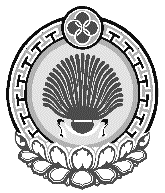 